LESSON PLAN PLEASE WRITE HERE THE MAIN TOPICFOR EXAMPLE “ECO-SCHOOL” OR “ENVIRONMENTAL EDUCATION” ETCTITLE:  _________________TIME REQUIRED:  __________AGE TARGET: ____________________POSSIBLE PLACE TO DEVELOP THE ACTIVITY (indoors / outdoors, please indicate the ideal place): _______________________________LESSON OBJECTIVE (S):  123MATERIALS NEEDED TO PREPARE THE LESSON: ______________________LESSON OUTLINE (description in details underlining the steps/phases):____________________________________FINAL EVALUATION MOMENT (describe a possible evaluation short activity)__________________________________TIPS FOR THE TRAINERS/TEACHERS :  1234…..ONLINE TOOLS AND MATERIALS:Links to official sources and literatureLinks to useful extra learning materials on the general topicFOTO-DOCUMENTATION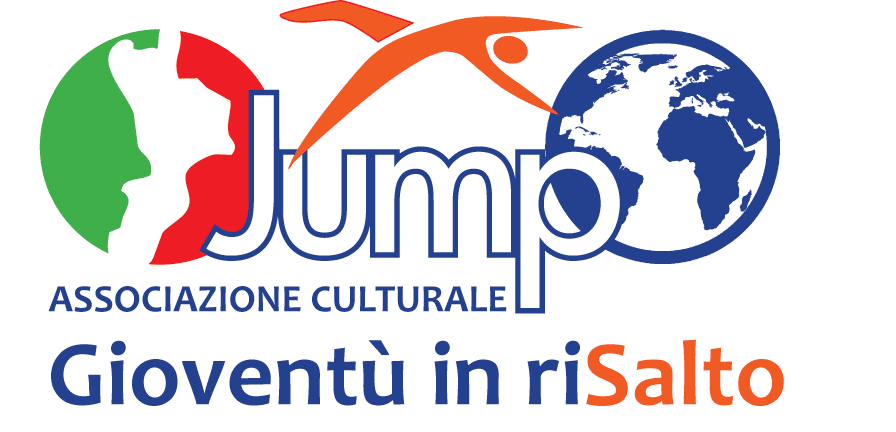 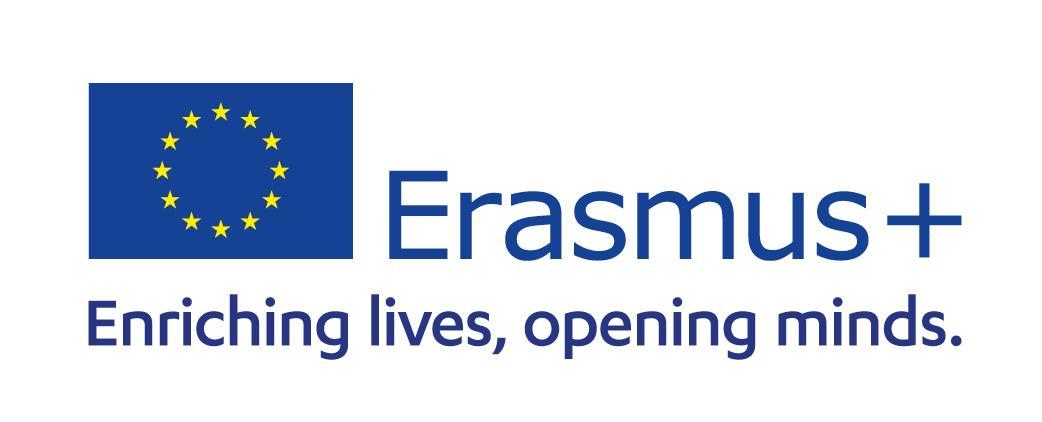 INSERT HERE